QUOTATION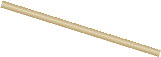 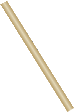 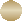 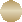 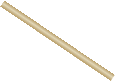 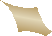 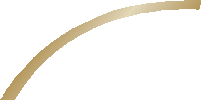 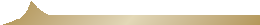 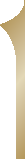 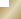 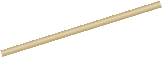 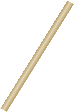 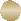 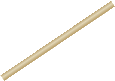 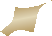 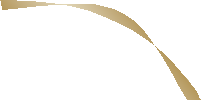 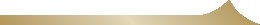 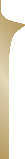 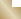 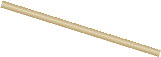 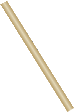 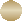 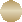 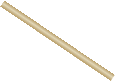 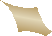 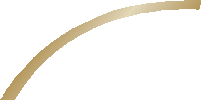 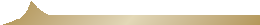 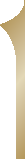 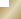 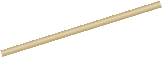 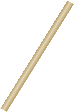 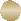 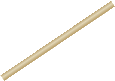 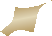 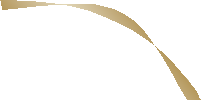 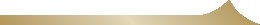 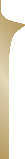 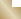 Date: ffffffffffffRef: fffffffffTo: ccccccccccchhhhPhoenix Auto GatesElectric Gates & Barrierswww.phoenix-autogates.co.uk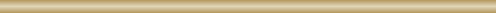 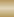 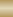 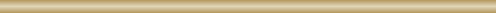 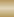 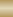 TOTALTOTAL    INVOICE TOTALServicesAmount £xbifbwngerhpajeiPartsAmount £akdjgporjhgpwjphoj